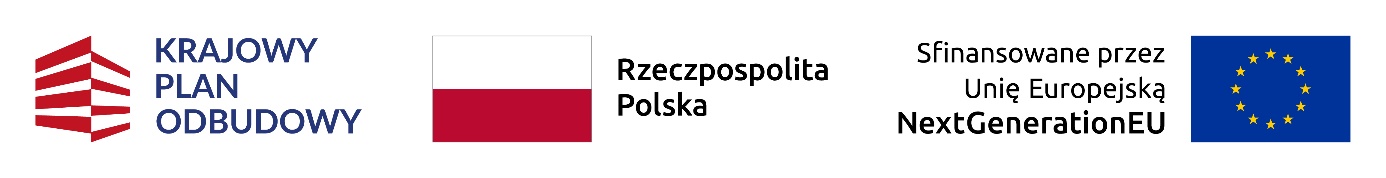 …………………………………………..(miejscowość i data)…………….…………………………………………… ………………………………………………………….………………………………………………………….(dane Beneficjenta)Wojewódzki Fundusz Ochrony Środowiska i Gospodarki Wodnej w KatowicachOświadczenie o dokonaniu zapłatyza faktury przedkładane do dofinansowaniaw ramach programu priorytetowego „Czyste Powietrze”.Oświadczam, że dokonałem/am zapłaty za niżej wymienione faktury:(numer faktury) …………………………………………………… w dniu ……………………………………… 
na kwotę ……….................;(numer faktury) …………………………………………………… w dniu ……………………………………… 
na kwotę ……….................;(numer faktury) …………………………………………………… w dniu ……………………………………… 
na kwotę ……….................;(numer faktury) …………………………………………………… w dniu ……………………………………… 
na kwotę ……….................;(numer faktury) …………………………………………………… w dniu ……………………………………… 
na kwotę ……….................Z poważaniem………………………………………………………….(podpis)